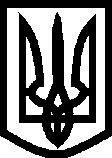 УКРАЇНА ВИКОНАВЧИЙ КОМІТЕТМЕЛІТОПОЛЬСЬКОЇ  МІСЬКОЇ  РАДИЗапорізької областіР І Ш Е Н Н Я22.08.2019				                                                            № 180Про виплату грошової допомоги головам вуличних комітетів та уповноваженим в мікрорайонах міста та втрату чинності рішення виконавчого комітету Мелітопольської міської ради Запорізької області від 11.07.2019 № 142	На підставі міської програми «Вуличні комітети», затвердженої рішенням 45 сесії Мелітопольської міської ради Запорізької області VII скликання від 07.12.2018 № 3/45 «Про затвердження міської програми «Вуличні комітети» зі змінами, затвердженими рішенням 51 сесії Мелітопольської міської ради Запорізької області VII скликання від 12.08.2019 № 4/9 виконавчий комітет Мелітопольської міської ради Запорізької областіВ И Р І Ш И В:	1. Виплатити грошову допомогу за активну роботу головам вуличних комітетів та уповноваженим в мікрорайонах міста у сумі 547 000 (П’ятсот сорок сім тисяч) грн. 00 коп., враховуючи податки та обов’язкові відрахування, згідно з додатком.	2. Визнати таким, що втратило чинність рішення виконавчого комітету Мелітопольської міської ради Запорізької області від 11.07.2019 № 142 « Про виплату грошової допомоги головам вуличних комітетів та уповноваженим в мікрорайонах міста».3. Контроль за виконанням цього рішення покласти на першого заступника міського голови з питань діяльності виконавчих органів ради Рудакову І.Секретар Мелітопольської міської ради				Роман РОМАНОВПерший заступник міського голови з питань діяльності виконавчих органів ради 					Ірина РУДАКОВАДодаток до рішення виконавчого комітетуМелітопольської міськоїради Запорізької областівід 22.08.2019 № 180СПИСОКуповноважених в мікрорайонах міста та голів вуличних комітетів для виплати грошової допомоги у 2019 році2			 Продовження додатка 3                           Продовження додатка ___________________________________________________Завідувач сектору по роботіз уповноваженими в мікрорайонах міста                              Олена КОРНІЦЬКА(…) – текст, який містить конфіденційну інформацію про фізичну особу№ з/пП.І.Б.АдресаСума, грн.1Литвинова Лідія Дмитрівна… 152002Власова Любов Іванівна…61003Довбня Любов Андріївна…44004Марченко Олена Володимирівна…44005Гладка Лариса Семенівна…61006Свиридова Гульнара Фоатівна…152007Орещук Наталя Миколаївна…50008Мирошникова Земфіра Олександрівна…31009Дереза Людмила Олексіївна…250010Смагіна Світлана Володимирівна…610011Цвиркун Алла Миколаївна…610012Бородавка Ганна Михайлівна…610013Ходіна Віра Іванівна…610014Островська Лідія Іванівна…610015Ковальчук Ірина Іванівна…610016Лупіна Віра Володимирівна…610017Шестопалова Лідія Михайлівна…610018Болотіна Лариса Вікторівна…610019Кондрацька Марина Олексіївна…200020Акімова Світлана Миколаївна…410021Макарова Віра Григорівна…610022Латишева Тетяна Миколаївна…1520023Нагієва Тетяна Петрівна…610024Скороход Галина Григорівна…610025Сальцова Людмила Миколаївна…610026Хорошавіна Ольга Федорівна…610027Нікольська Майя Вікторівна…610028Гладкова Наталя Василівна…610029Тютюнник Наталія Борисівна…610030Коваленко Віра Вікторівна…1770031Нудьга Олена Іванівна…440032Блінова Віра Олексіївна…700033Цибульова Ніна Іванівна…700034Бензік Вікторія Олександрівна… 700035Тимошенко Ірина Вікторівна…440036Демченко Галина Іванівна…440037Дерикоз Ніна Павлівна…1520038Букреєва Любов Іванівна… 610039Плєт Тетяна Яківна…610040Галант Інна Леонідівна…610041Трикоз Оксана Вікторівна…440042Фофанова Людмила Іванівна…610043Єфрємова Наталія Олександрівна…610044Калінова Людмила Миколаївна…200045Крижановська Наталя Миколаївна…440046Рижова Олена Олександрівна…440047Авраміді Ольга Григорівна…1510048Грінгауз Міла Іванівна…500049Штогріна Людмила Володимирівна…610050Подзега Олександр Трифонович…610051Паршин Олександр Петрович…610052Тихінська Ірина Володимирівна…610053Лаврік  Ольга Іванівна…1450054Громова Ірина Дмитрієвна…700055Шульга Валентина Григорівна…440056Попович Лідія Олексіївна…700057Попова Зінаїда Василівна…1520058Хохлова Надія Олексіївна…610059Смоліна Людмила Олексіївна…610060Нечаєва Ольга Вікторівна…610061Коновальська Тетяна Миколаївна…540062Конюшина Тетяна Василівна…610063Бутенко Ніна Володимирівна…610064Грибачова Наталя Вікторівна…400065Єрьоменко Катерина Миколаївна …610066Тікевич Ольга Сергіївна…1520067Ісаєва Людмила Анатоліївна…610068Овдієнко Галина Михайлівна…540069Кобка Тамара Семенівна…610070Мискевич Марина Петрівна…610071Лобода Ганна Іванівна…610072Короткова Світлана Василівна…610073Чмир Алла Андріївна…1520074Циплухіна Олена Павлівна…610075Коваленко Ірина Валентинівна…440076Кумейченко Раїса Миколаївна…610077Прокопенко Любов Олександрівна…610078Чернишова Ельвіра Шамратівна…610079Новікова Віра Миколаївна…540080Романюта Катерина Геннадіївна …200081Тесленко Галина Олександрівна…6100РАЗОМ547000